fiche de révision 1aHej ! Jag heter..................................................................................................................................................Jag bor i Västerås.............................................................................................................................................Jag är..........år gammal.....................................................................................................................................Jag har 1 syster och 1 bror................................................................................................................................Jag gillar att titta på teve...................................................................................................................................Jag hatar sport....................................................................................................................................................Jag har två hundar och 1 katt............................................................................................................................Katten heter Milou............................................................................................................................................Milou är 4 år.......................................................................................................................................................Min födelsedag är den.......................................................................................................................................fiche de révision 1bBonjour! Je m’appelle Laurent Blanc. J’habite à Bordeaux, en France. Je suis Français. J’ai huit ans. J’ai deux frères et deux sœurs. J’aime le sport et j’adore le football ! Mais je déteste la musique classique. J’aime les animaux aussi. J’ai un chien, deux chats et trois hamsters. Le chien s’appelle Monsieur Dupont et il est très beau. Le chien a cinq ans et les chats aussi. Mon anniversaire est le neuf février.  Et toi, ça va ? Moi, ça va très bien. Mon chien est gris, mes chats sont noir et blanc. Les hamsters sont marron, vert et jaune ! Bizarre, non ? Et toi, tu as un chat ou un chien ? Tu as un cheval ? Il s’appelle comment ? Et toi, tu es Suédois ? Bon, au revoir et bonne journée !Un deux trois
un, deux, trois, nous avons un gros chat
quatre, cinq, six, il a de longues griffes
sept, huit, neuf, il a mangé un œuf
dix, onze, douze, il est blanc et rouge.fiche de révision 1c ; säg orden muntligt på franska för varandraPrésente-toi à tes camarades de classe! Presentera dig för några klasskompisar muntligt.  Det är viktigt att ni pratar med varandra:hälsa på varandra fråga och svara hur ni mårberätta sedan vad ni heter, var ni bor, hur gamla ni är, om ni har syskon, vad ni gillar och inte gillar m.m. Décris-toi en quelques lignes! Skriv ner en liten presentation om dig på franska enligt tidigare modell :fiche de révision 2afiche de révision 2bBonjour! Tu t’appelles comment? Moi, je m’appelle Laure Manaudou. Tu as quel âge ? Moi, j’ai sept ans. Tu habites où ? Moi, j’habite à Marseille, en France. Tu as des animaux ? Moi, j’ai deux chiens et deux poissons rouges. Tu as des frères et sœurs ? Moi, j’ai deux frères et une sœur. Ma sœur s’appelle Corinne et mes frères Alain et Amaury. Corinne n’a pas de lunettes. Qu’est-ce que tu aimes ? J’aime la musique et les livres. J’adore le rock mais je déteste le pop. Tu es Suédois ? Moi, je ne suis pas Suédoise. Je suis Française. Quel temps fait-il en Suède ? En France, il pleut. Qu’est-ce que c’est ? C’est un animal ? Qui est-ce ? C’est ton chien ? C’est quelle couleur ? C’est vert ? C’est quel jour aujourd’hui ? C’est vendredi ? Non, c’est samedi. Ce n’est pas dimanche. Il y a des tigres en Suède ? En France, il n’y a pas de crocodiles ! Je comprends le français mais je ne comprends pas le suédois. Et toi ? Tu comprends le français ? J’ai dix poissons rouges. Tu as vingt poissons bleus. Il a trente poissons blancs. Elle a quarante poissons roses. J’ai cinquante éléphants noirs. Tu as soixante éléphants gris. Il a soixante-dix éléphants jaunes. Elle a quatre-vingts éléphants marron. Elle n’a pas quatre-vingt-dix crocodiles mais elle a cent alligators.fiche de révision 2c ; säg orden muntligt på franska för varandraPosez des questions à vos camarades ! Ställ nu så många frågor ni kan till varandra på franska ! Cirkulera gärna i klassrummet !Tävling! Räkna upp dagarna så fort ni kan på franska. Bäst tid vinner !Tävling ! Kompisen säger siffror (10-talen + 100). Den som klarar flest rätt på 2 minuter vinner !Skriv nu upp siffrorna (10-talen) + dagarna på franska fiche de révision 3afiche de révision 3b temps, mois, pronoms personnels, chiffresBonsoir ! Quel temps fait-il aujourd’hui en France ? Il neige à Rennes mais il fait très beau à Brest. À Nantes il fait trente-cinq degrés. Il fait chaud à Nantes ! À Nice il pleut beaucoup et il fait douze degrés. Mais à Lille il fait très beau. Il fait du soleil et il fait chaud. Il fait quarante-neuf degrés ! Un record ! Et à Paris il fait mauvais. Il pleut et il fait seize degrés. À Grenoble il fait du vent et à Lyon il fait du brouillard. Il fait gris à Marseille et il fait quatorze degrés. En mai il pleut à Lens mais en juillet il fait chaud. En août il fait du vent à Strasbourg mais en juin il fait beau. Il fait froid et il neige beaucoup à Clermont-Ferrand en février. En janvier il fait gris à Cannes. Il fait du brouillard à Caen en décembre mais il fait chaud en septembre. Quel temps fait-il en Suède en novembre et en octobre ? Il fait souvent mauvais à Stockholm ? Il pleut à Göteborg ? Il fait moins soixante-treize à Luleå ? En janvier il fait moins quatre-vingt-quinze à Kiruna ! Record ! Et à Dunkerque il fait seulement moins soixante-trois en décembre. Mais à Bastia il fait cinquante-trois degrés ! Il fait beau et il fait chaud !fiche de révision 3c cartes-météo ; berätta för varandra vad det är för väder på olika ställen !fiche de révision 3d ; läs nedanstående nummerskyltar ; öva alfabetet och siffrorna !fiche de révision 4afiche de révision 4b1fiche de révision 4b2fiche de révision 4b3fiche de révision 4b4fiche de révision 4b5fiche de révision 4b6fiche de révision 4csäg att du är svenskfråga om kompisen är fransksäg att du har en hundsäg att du är franskfråga om kompisen har en hundsäg „ursäkta mig“säg att du är en hundfråga om kompisen är en kattpeka på Stefan och säg att han är lärarefråga om kompisen är tröttfråga hur kompisen mårsäg att du inte förstårsäg att du inte vetfråga om de har en hundsäg att de har en grisfråga om de har ett hussäg att du är en grisfråga: “är ni fransk?”svara: “ja, vi är franska”säg att du har franska idagfråga om kompisen har svenska idagsäg att ni har engelska idagfråga: “har ni idrott idag?” (idrott=sport)säg att hon har idrott nusäg att du har engelska på onsdag (säg bara “onsdag” inte “på”)fråga: “har ni en stol ? »svara : « ja, vi har en stol »säg att din häst är en kattsäg att du talar svenskafråga om kompisen talar franskasäg att din bror talar tyskasäg att din syster talar danskasäg att ni talar franskafråga: „talar ni engelska?“fiche de révision 4d mon emploi du tempsfiche de révision 5afiche de révision 5bentraînez-vous à dire les mots à la forme définie – öva er på att säga orden i bestämd form och sedan också i obestämd form ; orden följer huvudregeln för det mesta...... ; vilka djur är det ?fiche de révision 5cöva muntligt på följande meningar; du säger meningen på franska – kompisen svarar i motsatt form:du sjunger bra : tu chantes bien – kompisen svarar i INTE-form : tu ne chantes pas bienhon sjunger inte bra: elle ne chante pas bien  – kompisen svarar i JAKANDE FORM: elle chante bienfiche de révision 5d ; skriv historien i INTE-form :Gérard Depardieu a deux fils. Il travaille comme chanteur. Il chante très bien. Il a soixante-treize ans. Il fait beau en Norvège. Il pleut beaucoup. Je suis Canadien et je travaille comme coiffeur. C’est bien. Je suis riche ! J’ai une petite maison et j’ai cinquante ans. J’habite au Canada. Ma sœur s’appelle Marine. Je connais tout ! Je parle toutes les langues. Il fait chaud au Canada. C’est mardi aujourd’hui. Je mange à la cantine tous les jours. C’est très bon ! J’aime la musique classique. Voilà, mon histoire est finie. fiche de révision 5e ; skriv historien i JAKANDE-form :Guillaume n’est pas le fils de Gérard Depardieu. Il n’a pas quarante ans. Il n’est pas vivant. Il n’a pas eu un accident de voiture et il n’est pas mort. Je ne parle pas le finnois et je ne comprends pas l’anglais. Je ne suis pas fatigué ce soir. Ce n’est pas normal. Je n’habite pas à la campagne et mon frère ne regarde pas la télé le matin. Cette histoire n’est pas très intéressante, n’est-ce pas ? Tu n’es pas joli ! Tu n’aimes pas les escargots ? Tu n’es pas normal ! Nous ne sommes pas célèbres. Attends ! Je n’ai pas fini mon histoire...fiche de révision 6afiche de révision 6bjag avskyr hallonfinns det äpplen ?har ni persikor?finns det 67 plommon ?gillar du inte apelsiner?jag skulle vilja ha 73 jordgubbar tackhan har 92 körsbärfinns det körsbär ?jag avskyr körsbärgillar du bananer?hon har 83 bananeräter du 15 hallon?hon avskyr äpplenhan äter ett körsbärjag skulle vilja ha 89 plommon tackvarsågod en stor persikadu gillar små frukterhar du en banan?hon gillar inte apelsinerfinns det 75 päron ?varsågod 94 hallonäter ni äpplen ?jag älskar bananerhon avskyr jordgubbarhär är en liten jordgubbefiche de révision 6c jeu oral ; fråga och gissa hur många olika av frukterna och bären ni har :Börja med att RINGA IN 1 siffra på varje rad. Sedan turas ni om att fråga varandra alla frågor : ex) jag frågar min kompis « Tu as combien de pêches ? jag föreslår 1 av de 5 siffrorna t.ex. – 78  på franska bien sûr !Du får 1 poäng vid rätt svar ; 0 vid fel – sedan frågar kompisen samma frågaFlest poäng vinner förstås! Dina poäng räknar du i sista spalten.fiche de révision 6d ; au marché – les prixfiche de révision 6e ; liste des courses ; översätt orden till svenska och läs de på franska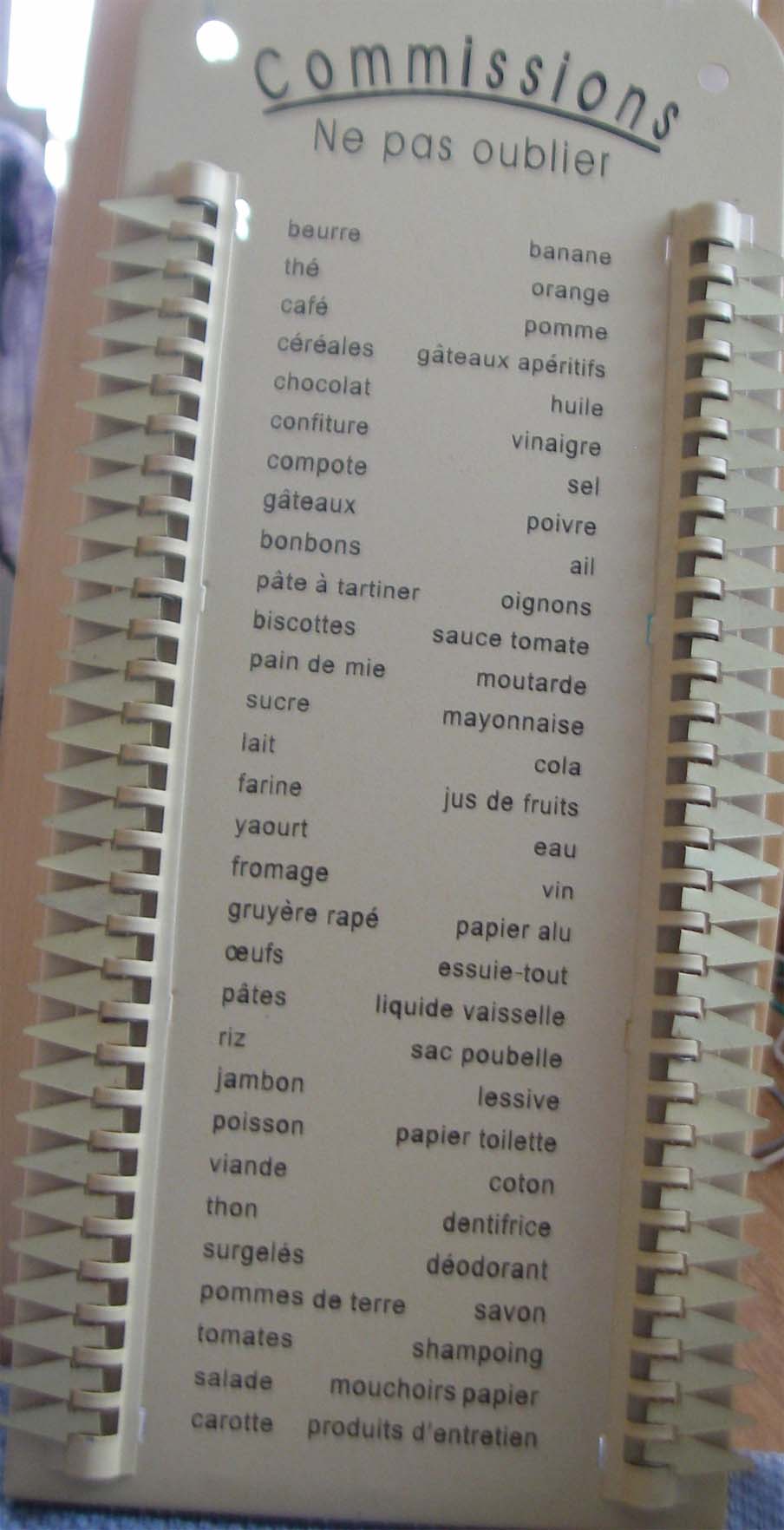 fiche de révision 6f ; au marché – les prix ; fråga varandra vad de olika produkterna kostarex) les tomates c’est combien ? – c’est 2 euros vingt / deux vingt ;vid priser t.ex. 0,45 säger man : quarante-cinq centimes eller zéro quarante-cinq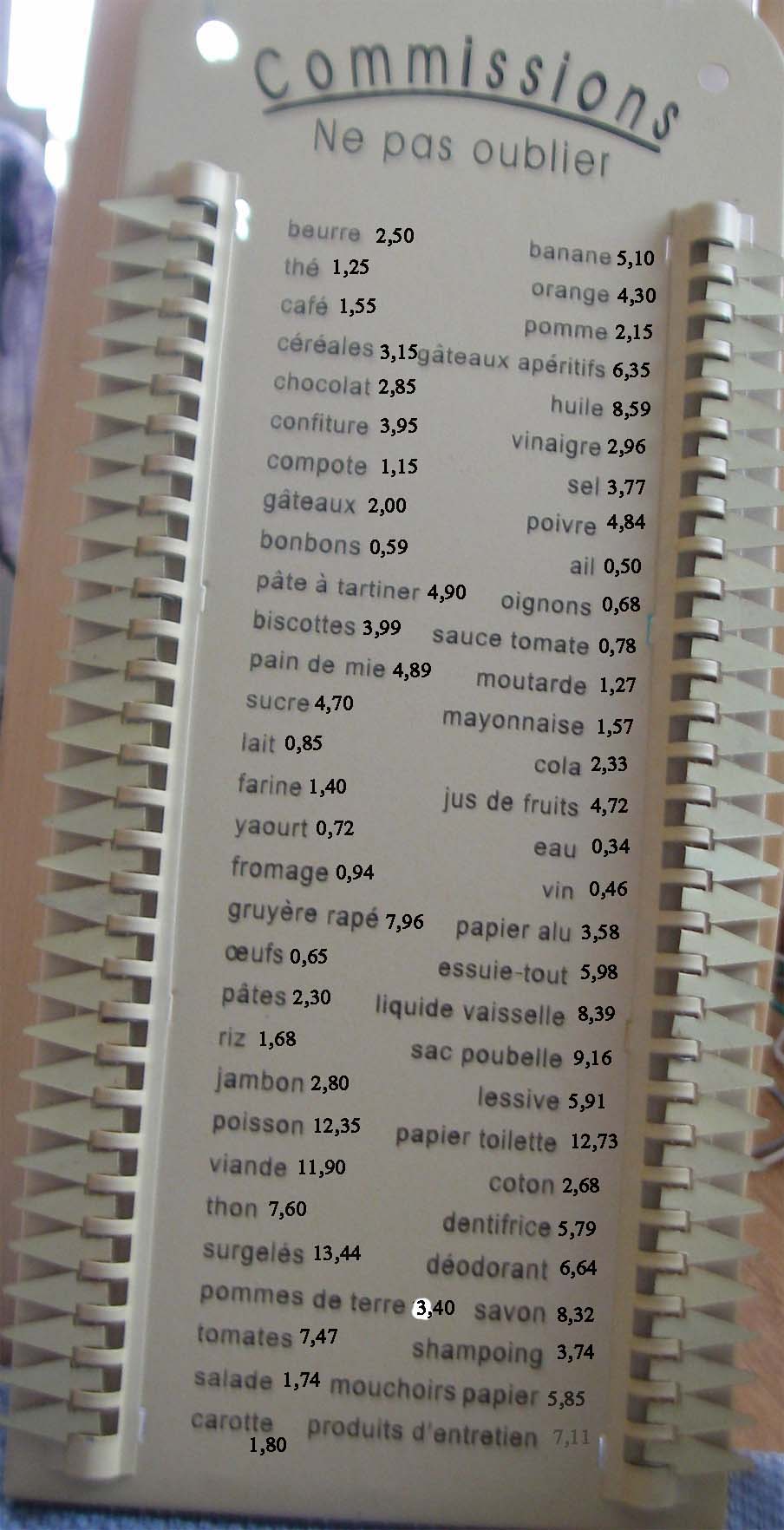 OBS ! Det finns ingen likhet med normala franska priser på dessa produkter !fiche de révision 7fiche de révision 8aQuelle heure est-il ? Madame Sardine
Quatre heures moins le quart, Monsieur Placard
Qui vous l'a dit, dit, dit ? La p'tite souris, ris, ris
Où habite-t-elle, t-elle, t-elle, dans la chapelle,
Et que fait-elle ? De la dentelle,
Pour qui, pour qui ? Pour Jésus Christ

Quelle heure est-il ? Madame Persil
Cinq heures moins l'quart, (attention) Monsieur Baignoire (faut l'trouver)
En êtes-vous sure, sure, sure, Madame Chaussure, sure, sure
Mais certainement, ment, ment, Madame Piment, ment
Toi t'es bêta, moi j'suis ballot
On s'en fout si on a zéro

(Refrain)
L'école ça m'pompe l'air
Mon père est un gangster (prou, prou)
L'école ça m'pompe l'air
Le mien est commissaire.
Tu t'es pas vu, tête de morue
Mais tu m'reverras tête de rat,
Et tu me reverras encore
Tête de mort.

Quelle heure est-il ? Madame Sardine
Six heures moins le quart, Monsieur Tiroir (de mieux en mieux)
Est-ce bien certain, tain, tain, Madame Parfum, par-fum
Bien entendu, du , du, Madame Laitue, tue
Moi j'suis débile, et toi t'es nul
On s'en fout si on a une bulle

(Au refrain)

(Chœur)
Quelle heure est-il ? (Quelle heure est-il) Madame Sardine (Madame Sardine)
Quatre heures moins le quart, (déjà ?) Monsieur Placard (on dit "Monsieur" Placard)
Qui vous l'a dit, dit, dit ? La p'tite souris, ris, ris
Où habite-t-elle, t-elle, t-elle, dans la chapelle, pelle
Et que fait-elle ? De la dentelle,
Pour qui, pour qui ? Pour Jésus Christ

Quelle heure est-il ? (On n'entend qu'eux maintenant…) Madame Sardine (J'peux plus en placer une, eh)
Quatre heures moins le quart, (Monsieur Placard) Monsieur Placard (Ha, ha, j'viens de l'dire)
Qui vous l'a dit, dit, dit ? La p'tite souris, ri, ri (mais oui, mais oui)
Où habite-t-elle, t-elle, t-elle, dans la chapelle, pelle
Et que fait-elle ? (J'm'en fous) De la dentelle, (c'est ça, c'est ça)
Pour qui, pour qui ? Pour Jésus Christ (Ils m'ont piqué ma chanson Hé ! oh, oh !)

Quelle heure est-il ? (Quelle heure est-il ?) Madame Sardine (Madame Sardine)
Quatre heures moins le quart, (Quatre heures moins le quart) Monsieur Placard (Monsieur Placard)
(Bon ben j'me barre moi…)
Qui vous l'a dit, dit, dit ? La p'tite souris, ris, ris (oui ben j'me barre moi)
Où habite-t-elle, t-elle, t-elle, dans la chapelle
Et que fait-elle ? (oh ben j'me barre) De la dentelle, telle
Pour qui, pour qui ? Pour Jésus Christ. fiche de révision 8bfiche de révision 9fiche de révision 10fiche de révision 11fiche de révision 12fiche de révision 13fiche de révision 14fiche de révision 15fiche de révision 16fiche de révision 17aBonjour! Je cherche un t-shirt, s’il vous plaîtBonjour ! Bien sûr. Quelle taille ?L, s’il vous plaît.Très bien, et quelle couleur désirez-vous ?Vert ou bleu, s’il vous plaîtVoilà un joli t-shirt bleu, monsieur !Super ! Je prends le t-shirt. C’est combien ?Très bien. Le t-shirt coûte 3,50 euros.Voilà et merci beaucoup.Merci. Au revoir et bonne journée !Merci pareillement.*********************************************************************************************************************************************************************Bonjour mademoiselle ! Je peux vous aider ?Bonjour ! Oui, je cherche une chemise, s’il vous plaît.Très bien. Quelle taille faites-vous ?M, s’il vous plaît.D’accord et quelle couleur aimez-vous ?Je préfère le jaune et le rose.Alors, voici une jolie chemise jaune mademoiselle.Oui, pas mal. Vous voulez essayer la chemise ?Oui. Où sont les cabines d’essayage ?Là-bas, à droite.Merci.Alors, comment va la chemise ?Parfait. Je prends la chemise. Je la prends !Très bien, mademoiselle. La chemise (Elle) coûte combien ?Elle (La chemise) coûte 12,50 euros.Voilà 15 euros.Merci et voilà votre monnaie. Au revoir.Merci. Au revoir et bonne journée.Merci pareillement.Gör nu en egen dialog där du byter ut de fetstilta orden !fiche de révision 17bBonsoir monsieur. On s’occupe de vous ?Pardon ?Je peux vous aider, monsieur ?Ah oui, bonsoir, oui je voudrais regarder les pantalons, s’il vous plaît.Bien sûr. Quelle est votre taille ?XL je crois.Très bien et quelle couleur désirez-vous ?Je cherche un pantalon gris ou noir.Voici un beau pantalon gris et voilà un autre modèle en noirOui pas mal. Vous voulez essayer les pantalons ?Oui, je veux bien essayer les pantalons. Où sont les cabines d’essayage ?Les cabines sont là-bas, au fond du magasin à gauche.Merci beaucoup.Alors ? Vous avez essayé les pantalons ?Oui, le pantalon noir est trop petit. Il me serre beaucoup.D’accord et comment va le pantalon gris ?Il me va très bien mais je préfère un pantalon noir.Vous voulez ce pantalon en noir, la même taille ?Oui, s’il vous plaît.Le voilà !Merci. Il me va parfaitement. Il coûte combien ?Il coûte 15 euros. Il est en solde aujourd’hui.D’accord je le prends alors. Voilà 20 euros.Merci et voici votre monnaie.Merci. Au revoir et bonne soirée !Merci. Au revoir et pareillement !fiche de révision 17cfiche de révision 18a min, mittBilda korrekta konstruktioner genom att muntliga para ihop rutorna 2 och 2 nedan:Claude François SI J'AVAIS UN MARTEAU
Paroles: Vine Buggy - Claude François, musique: Lee Hays - Pete Seeger

Si j'avais un marteau
Je cognerais le jour
Je cognerais la nuit
J'y mettrais tout mon cœur
Je bâtirais une ferme
Une grange et une barrière
Et j'y mettrais mon père
Ma mère, mes frères et mes sœurs
Oh, oh, ce serait le bonheur.

Si j'avais une cloche
Je sonnerais le jour
Je sonnerais la nuit
J'y mettrais tout mon cœur
Pour le travail à l'aube
Et le soir pour la soupe
Je la chanterais à mon père
Ma mère, mes frères et mes sœurs
Oh! oh! ce serait le bonheur.

Si j'avais une chanson
Je la chanterais le jour
Je la chanterais la nuit
J'y mettrais tout mon cœur
En retournant la terre
Pour alléger nos peines
Je la chante rais à mon père
Ma mère, mes frères, mes sœurs
Oh! oh! Ce serait le bonheur.

Si j'avais un marteau
Et si j'avais une cloche
Si j'avais une chanson (à chanter)
Je ne voudrais rien d'autre
Qu'un marteau, une cloche (et une chanson)
Pour l'amour de mon père
Ma mère, mes frères et mes sœurs
Oh! oh! Ce serait le bonheur.

C'est le marteau du courage
C'est la cloche de la liberté
Mais la chanson, c'est pour mon père
Ma mère, mes frères et mes sœurs
Oh! oh! Pour moi, c'est le bonheur
C'est ça, le vrai bonheur
Si j'avais un marteau
Si j'avais un marteau.fiche de révision 19a verbes au présentBesvara frågorna på franska: (med hela meningar)Vad betyder verben på svenska ?fiche de révision 20 göra....fiche de révision 21 questions.... ; läs dessa frågor för varandra och skriv upp vad de betyderGör nu egna frågor på franska enligt denna frågekonstruktion !fiche de révision 22 impératif....skriv imperativformerna och (infinitivformerna)assieds-toi!dépêche-toi!dépêchez-vous !bois !couche-toi !couchez-vous !cours !courez !fais ta chambre !va à l’école !fais tes devoirs !allume la télé !coupe le portable !coupez vos téléphones !mangez les frites !goûte les escargots !travaille bien !ne pleure pas !éteignez la cigarette !montrez votre sac à la caisse !ouvrez vos sacs !attendez ici !ne traversez pas la rue !sois gentil !soyez polis !donne-moi 10 euros !prête-moi ta voiture !ramassez les papiers !chante une chanson !raconte une blague !ne riez pas !ne mens pas !dis la vérité !écoutez le professeur !fermez vos livres !fiche de révision 23 verbes pronominaux....tu te lèves à quelle heure ?je me lève à 7 heures et quartet tu te baignes ou tu te douches le matin ?je me douche le matin et je me baigne le soirtu te couches à quelle heure le soir ?généralement je me couche à 11 heures et demiemoi, je me couche à dix heureset tu te réveilles à quelle heure ?je me réveille vers six heures du matinà quelle heure tu te rases ?je me rase à sept heures vingtet toi, tu t’habilles à quelle heure ?je m’habille à six heures et demiele soir je me déshabille à dix heures et quartje me brosse les cheveux à onze heures et je me brosse les dents à onze heures dixmon frère se douche à minuitet ma sœur se baigne à cinq heures du matinmon père se lève à quatre heures vingtma mère se couche à huit heures vingt-cinqtu t’énerves souvent ?oui, et je me fâche facilementmon frère aussi mais il se calme vitemon cousin se lave le soirah bon ? ma cousine se lave le matinmoi, je me lave à huit heures moins vingtBerätta nu för varandra om era dagsrutiner. Försök att vara sanningsenliga. Var och en måste berätta om 8 saker man gör och vid 8 olika klockslag. Ställ också frågor till varandra.fiche de révision 24 métiers....mon métier de rêve c’est.......................je voudrais travailler comme................que fait un informaticien ? il travaille avec les ordinateursje voudrais devenir architecte plus tardquel est ton métier de rêve ?Titta först på följande lista över yrken. Stryk under de yrken du förstår. Gör sedan muntliga dialoger enligt ovan där ni frågar varandra om era drömyrke samt förklarar vad t.ex. en läkare arbetar med.Les métiers différents:Acheteur d’espaces publicitaires - Acheteur en centrale d’achat - Acheteur en produits agroalimentaires - Acheteur en produits horticoles - Acheteur industriel - Acousticien - Acteur - Actrice - Actuaire - Administrateur dans la Fonction publique européenne - Administrateur de base de données - Administrateur de réseaux - Administrateur des ventes - Administrateur réseaux - Agent - Agent d'accueil en office de tourisme - Agent d’accueil - Agent de développement local - Agent de planning aérien (ou agent de planification) - Agent de recouvrement du Trésor - Agent général - Agent immobilier - Agriculteur / Paysan - Aide médico-psychologique - Aide-soignant(e) - Aiguilleur du ciel - Ambassadeur ou consul - Analyste de crédit - Analyste social - Anesthésiste-réanimateur - Animateur de formation - Animateur de patrimoine - Animateur des activités physiques - Animateur nature - Animateur radio-télé - Animateur socioculturel - Animateur sportif - Animateur touristique - Aquaculteur - Archéologue - Architecte - Architecte d’intérieur - Architecte en systèmes d’information - Assistant comptable - Assistant export - Assistant(e) de service social - Astronome (ou astrophysicien) - Attaché commercial - Attaché de presse - Audioprothésiste - Auditeur financier - Auxiliaire de puériculture - Avocat - Bibliothécaire - Bibliothécaire jeunesse - Biochimiste - Biologiste - Biologiste médical - Biostatisticien - Botaniste Campus manager - Cartographe - Céramiste - Chargé d’affaires - Chargé d’études commerciales - Chargé de clientèle dans la banque - Chargé de clientèle en assurance - Chargé de communication événementielle - Chargé de pharmaco-vigilance - Chargé des relations publiques - Chargé du recrutement - Chargé du suivi des programmes humanitaires - Chef d'escale - Chef de cabine - Chef de caisse - Chef de chantier - Chef de mission dans l’humanitaire - Chef de produit - Chef de projet urbain - Chef de pub en agence - Chef de rang - Chef de rayon - Chef opérateur - Chef réceptionniste - Chercheur en sciences et en industries - Chirurgien dentiste - Clown - Com and Ben - Commandant de bord - Commissaire de police - Commissaire-priseur - Concepteur-rédacteur - Conducteur de travaux - Conférencier de musée et de monument - Conseil en lobbying - Conseiller agricole - Conseiller conjugal et familial - Conseiller d'orientation-psychologue - Conseiller en agriculture durable - Conseiller en économie sociale et familiale - Conseiller en environnement - Conseiller en immobilier d’entreprise - Conseiller en management - Conseiller en organisation - Conseiller principal d'éducation - Conseiller-vendeur en agence de voyages - Conservateur de musée - Consultant en recrutement - Conteur - Contrôleur budgétaire - Contrôleur de gestion - Costumier - Courtier - Créateur de parfums Décorateur-scénographe - Designer industriel - Designer sonore - Designer textile - Dessinateur industriel - Développeur de produits bancaires - Diététicien - Directeur artistique - Directeur d'établissement - Directeur d'une salle de spectacle - Directeur d’enseigne - Directeur de centre de vacances ou de loisirs - Directeur de création - Directeur des achats - Directeur des opérations - Directeur des ressources humaines - Documentaliste de CDI Ebéniste - Économe - Économiste de la construction - Ecotoxicologue - Editeur - Éducateur de jeunes enfants - Éducateur de la Protection judiciaire de la jeunesse - Educateur spécialisé - Educateur technique spécialisé - Educatrice de jeunes enfants - Educatrice spécialisée - Électrotechnicien - Enseignant à l'étranger - Enseignant chercheur - Entraîneur - Ethnologue - Éthologiste - Expert automobile - Expert immobilier - Expert incendies et risques divers - Expert-comptable Game designer - Généticien - Géologue - Géomètre-topographe - Gestionnaire de carrière - Gestionnaire de paie - Gestionnaire de patrimoine - Graphiste multimédia - Guide accompagnateur - Guide interprète - Gynécologue Herboriste - Horticulteur - Hôtesse de l'air ou steward - Hydrogéologue Iconographe - Illustrateur - Infirmier - Infirmier d’entreprise - Infirmier sapeur-pompier - Infirmière - Infographiste de presse - Ingénieur - Ingénieur automatisme-instrumentation - Ingénieur calcul et appui scientifique - Ingénieur chimiste - Ingénieur d'études dans l'automobile - Ingénieur d’études dans l'industrie - Ingénieur d’études en aéronautique - Ingénieur de fabrication - Ingénieur du son - Ingénieur en environnement - Ingénieur en mécanique - Ingénieur en recherche clinique - Ingénieur méthodes - Ingénieur numéricien - Ingénieur procédés - Ingénieur qualité ou qualiticien - Ingénieur télécoms - Inspecteur comptable - Inspecteur des Finances - Inspecteur des impôts - Inspecteur du travail - Interprète Journaliste - Journaliste d’entreprise - Journaliste radio en studio - Journaliste reporter d’images (JRI) - Juge aux affaires familiales - Juge d'application des peines (JAP) - Juge des enfants Libraire - Lieutenant de police - Lieutenant de pompiers - Logisticien - Logisticien dans l'humanitaire - Ludothécaire Maître d’hôtel - Maître nageur sauveteur - Manager dans la restauration rapide - Manipulateur en électroradiologie - Maquettiste - Marionnettiste - Masseur-kinésithérapeute - Médecin du travail - Médecin généraliste - Médecin légiste - Médecin scolaire - Média-planneur - Médiateur - Médiateur culturel - Merchandiser - Metteur en scène - Microtechnicien - Modéliste - Moniteur de ski - Moniteur-éducateur - Muséographe Neurologue - Notaire Océanologue - Officier de l’armée de l’air - Officier de la marine marchande - Officier marinier ou officier de la Marine nationale - Opérateur back office - Opérateur de marché en CO2 - Opérateur middle office - Ophtalmologue - Opticien-lunetier - Ornithologue - Orthophoniste - Orthoprothésiste - Orthoptiste - Ostéopathe - Oto-rhino-laryngologiste Paysagiste - Pédiatre - Pédicure-podologue - Pédopsychiatre - Pharmacien d'officine - Photographe - Pilote d’hélicoptère - Pilote de ligne - Producteur télé - Professeur agrégé - Professeur d’EPS (Éducation physique et sportive) - Professeur de lycée professionnel - Professeur des écoles - Professeur des écoles spécialisées - Professeur en collège ou en lycée - Prothésiste dentaire - Psychanalyste - Psychiatre - Psychologue scolaire - Psychomotricien - Puéricultrice Réalisateur - Reporter - Reporter radio - Responsable d’ordonnancement - Responsable de bases de données - Responsable de formation - Responsable de la communication interne - Responsable de la promotion des ventes - Responsable de relais assistantes maternelles - Responsable du marketing direct - Responsable HSE (hygiène-sécurité-environnement) - Responsable SAV (Service après-vente) - Restaurateur d’œuvres d’art - Restaurateur de livres anciens Sage-femme - Scénariste - Scénariste - Scripte - Secrétaire administratif ou de chancellerie - Secrétaire aux Affaires étrangères - Sociologue - Spécialiste en biotechnologies - Sportif professionnel - Statisticien - Styliste Technicien conseiller en agrobiologie - Technicien d'analyses biomédicales - Technicien de maintenance - Technicien de mesure de la pollution - Technicien du génie rural - Technicien en automatismes - Technicien paysagiste - Technicien traitement des eaux - Technico-commercial - Technico-commercial en agrofournitures - Testeur - Trader - Traducteur Urbaniste Vendeur automobile - Vendeur d’espaces publicitaires - Vétérinaire - Visiteur médical - Viticulteur - Volcanologue Webmaster Zoologistefiche de révision 25 fransk-svenska ord....fiche de révision 26a INDEX DES PAYS EN FRANCAIS ; läs länderna och tala om vilka de är fiche de révision 26bTu connais la capitale de la Chine ?Comment s’appelle la capitale de la Mongolie ?Quelle est la capitale de la Bolivie ?Quel est le nom de la capitale de la Suède ?Comment s’appelle la capitale du Japon ?Quelle est la capitale du Chili ?Vous connaissez la capitale du Canada ?Oui, la capitale de la Suède c’est StockholmOui, la capitale de la Mongolie s’appelle Ulan-BatorOui, la capitale de l’Argentine s’appelle Buenos AiresOui, la capitale des Philippines s’appelle ManilleFråga nu varandra om olika europeiska huvudstäder. Fråga och svar med hela meningar! Förklara också de olika skillnaderna i understrykningarna!Europe avec corrigéfiche de révision 26cTu connais la capitale de la Chine ?Comment s’appelle la capitale de la Mongolie ?Quelle est la capitale de la Bolivie ?Quel est le nom de la capitale de la Suède ?Comment s’appelle la capitale du Japon ?Quelle est la capitale du Chili ?Vous connaissez la capitale du Canada ?Oui, la capitale de la Suède c’est StockholmOui, la capitale de la Mongolie s’appelle Oulan-BatorOui, la capitale de l’Argentine s’appelle Buenos AiresOui, la capitale des Philippines s’appelle ManilleFråga nu varandra om olika europeiska huvudstäder. Fråga och svar med hela meningar! Förklara också de olika skillnaderna i understrykningarna!Fråga mer om olika länders huvudstäder! Tag olika världsdelar: Asie – Afrique – Amérique du Nord – Europe sans corrigéAsieAfriqueEuropeAmérique du NordAmérique LatineOcéaniefiche de révision 27 beskrivningar....fiche de révision 28 discussion....Que pensez-vous de...................... ?fiche de révision 29 faire....fiche de révision 30 faire....http://sfimedivana.wordpress.com/category/yrken-och-arbete/fiche de révision 31 traduction ; översätt nedanstående text :Maria kommer från Frankrike och hon är jättesjuk idag .Hon är 89 år gammal och hon har ont i magen .En kille som är hennes barnbarn hjälper henne.Hon kommer till sjukhuset och pratar med Anna.Hon ger legitimation till Anna. Hennes man är död för längesedan. Det är den 24 december och vädret är dåligt. Det finns mycket snö som ligger på marken.Hennes barnbarn är ledigt för att det är julafton.Så han hjälper sin mormor. Han är artton år och han är snäll och duktig. De har tjocka jackor och vinterskor också. Maria har halsduk och handväska. Hon pratar arabiska, engelska och franska. Hon var lärare när hon var ung.De sitter i väntrummet på sjukhuset. Maria har jätteont i magen.I väntrummet finns det en familj som har ett litet barn .Barnet och hans föräldrar sitter på en fåtölj. Mittemot Maria sitter en man som har feber och han hostar och hostar. En sjuksköterska kommer och hon säger: 
- Maria är här. Maria säger ja och de går till ett rum som var Dr Linds rum. Han pratar med Maria. Men hon förstår inte så mycket franska. En man som sitter nära Maria tolkar på franska. Dr Lind har ett recept och en penna i vänster hand. 12345678910jag ärdu ärhan/hon ärhur mår du?jag hardu harhan/hon harjag mår brarödgulblåvitsvartbrungrönrosagrålilaen hundhundenhundarhundarnaen kokon/kossankor/kossorkorna/kossorna2hon ärlilahon har4rödgrå929svartbrun46lila9han är46vithan harbrun10hon ärjag hardu har8du är3han harsvartbrunvitgulhan har9jag är6gulhan harguljag harhan är91han harbrun6869rosa25han ärgrön3grådu ärvitlila5blåhon ärgul1blågrönblådu ärgrönrosa7310gulgrönrödjag ärsvart2lilahon är4hon är7svart510liladu harrosa165du har9han ärblå1rosajag är11grårödhon harhon är1vitjag harblåsvartvit98jag hardu harhan har7lilasvartsvartblåhan hargråblå7han har10han är53hon ärrödrosagrönrosabrunhon har4gråvitjag är10du är74hon hargulgråröd82svartgrårödjag har42du ärgrönjag har4blåjag är2du är6jag harrosa36rosahan är10gul1du hardu är7du ärblåjag har8du harrosa1lila88vit7hon hargröngrå6grönröd2lila6du harröd7grågrönsvartbrun10gulvithan ärlila5blåjag är8du ärjag ärröd10grön7hon har5310gul4brun108hon är3han harjag har2hon har9hon harhan ärblårödhon harbrun94710brun7lilagulgråhon harbrunhan är5rosa8vitsvartjag harröddu hargröndu ärsvartdu harbrunhon är3jag ärdu harhon har2vitlilahan harhan har1du är35rosa1han är9grå565jag är3hon är8jag ärhon ärdu harhan ärvit42jag harjag är3gul102030405060708090100Vad heter du ?Var bor du?Hur gammal är du ?Vad är det ?Har du syskon?Hur mycket är klockan ?Vad är det för väder ?Vad kostar det ?Vad tycker du om ?Vem är det?Har du djur?Är du fransk ?måndagtisdagonsdagtorsdagfredaglördagsöndagen veckadet ärdet är intejag ärjag är intehon harhon har intedet finnsdet finns intejag förstårjag förstår intetorsdag909030onsdagonsdagonsdagtisdagtisdagtisdag20207060lördagtisdag206090808080måndagmåndagmåndag6060lördag60onsdaghon har intehon har inteHur mycket är klockan ?Hur mycket är klockan ?Var bor du?Var bor du?Var bor du?Var bor du?Var bor du?Var bor du?jag är intejag är intejag är inteHar du djur?Har du djur?80106030onsdagonsdagonsdagtorsdagtorsdagtorsdaglördaglördag1010söndagjag ärjag ärdet ärdet ärhon harhon harhon harhon harhon harhon harVar bor du?Var bor du?Var bor du?Vad är det ?Vad är det ?det är intedet är inteHur mycket är klockan ?Hur mycket är klockan ?Hur gammal är du ?Hur gammal är du ?Hur gammal är du ?Hur gammal är du ?Hur gammal är du ?Hur gammal är du ?Hur mycket är klockan ?Hur mycket är klockan ?Hur mycket är klockan ?det är intedet är intefredagonsdagsöndag40100100100torsdagtorsdagtorsdagmåndagmåndag50105040söndag10040303030onsdagonsdagonsdagtisdagtisdag70onsdag7080205080söndagsöndagsöndag1001001007070fredagtorsdag90Var bor du?Var bor du?Är du fransk ?Är du fransk ?hon har intehon har intehon har intehon har intehon har intehon har intejag förstårjag förstårjag förstårjag förstår intejag förstår intedet ärdet ärVad heter du ?Vad heter du ?hon har intehon har intehon har intehon har intehon har intehon har intedet ärdet ärdet ärVad kostar det ?Vad kostar det ?det finnsdet finnsVad är det för väder ?Vad är det för väder ?det finns intedet finns intedet finns intedet finns intedet finns intedet finns inteVad kostar det ?Vad kostar det ?Vad kostar det ?Vem är det?Vem är det?måndag404050303030202020fredagfredag905030Har du syskon?Har du syskon?Vad tycker du om ?Vad tycker du om ?jag är intejag är intejag är intejag är intejag är intejag är inteVad heter du ?Vad heter du ?Vad heter du ?hon har intehon har inteVar bor du?Var bor du?Vem är det?Vem är det?det finns intedet finns intedet finns intedet finns intedet finns intedet finns inteÄr du fransk ?Är du fransk ?Är du fransk ?Vad tycker du om ?Vad tycker du om ?60torsdagfredag1010lördaglördaglördagtisdagtisdaglördaglördag308080tisdagsöndag701010måndagmåndagmåndag90902020måndagmåndag80Hur mycket är klockan ?Hur mycket är klockan ?jag är intejag är intejag är intehon harhon harhon harhon harhon harHar du syskon?Har du syskon?Har du syskon?det är intedet är intehon har intehon har inteVad heter du ?Vad heter du ?Vad heter du ?Vad är det för väder ?Vad är det för väder ?Vad är det för väder ?Vad är det för väder ?Vad är det för väder ?Hur gammal är du ?Hur gammal är du ?Hur gammal är du ?Var bor du?Var bor du?Vad heter du ?Vad heter du ?det är intedet är intedet är inteVar bor du?Var bor du?Var bor du?Var bor du?Var bor du?Vad är det ?Vad är det ?Vad är det ?jag förstår intejag förstår intetisdag90torsdaglördaglördaglördag505050tisdagtisdagsöndag30fredag20fredag100måndaglördaglördaglördag1001001001010fredag5040407020torsdagsöndagsöndagsöndag606060100100onsdag7010050hon har intehon har intejag är intejag är intejag är intejag är inteHur gammal är du ?Hur gammal är du ?Hur gammal är du ?Hur gammal är du ?Hur gammal är du ?jag ärjag ärVad tycker du om ?Vad tycker du om ?Vad tycker du om ?Vad tycker du om ?Hur gammal är du ?Hur gammal är du ?Hur gammal är du ?Hur gammal är du ?Vad är det för väder ?Vad är det för väder ?Vad är det för väder ?Vad är det för väder ?Vad är det för väder ?jag ärjag ärdet finnsdet finnsVem är det?Vem är det?jag förstår intejag förstår intejag förstår intejag förstår intedet finnsdet finnsdet finnsdet finnsdet finnsdet finns intedet finns intejag förstår intejag förstår inteVad kostar det ?Vad kostar det ?jag förstårjag förstårjag förstårjag förstårhon harhon harhon harhon harhon harVad är det för väder ?Vad är det för väder ?Vad kostar det ?Vad kostar det ?Vad tycker du om ?Vad tycker du om ?det finns intedet finns intedet finns intedet finns inteHar du syskon?Har du syskon?Har du syskon?Har du syskon?Har du syskon?Vem är det?Vem är det?jag är intejag är inteHur mycket är klockan ?Hur mycket är klockan ?Hur gammal är du ?Hur gammal är du ?Hur gammal är du ?Hur gammal är du ?det är intedet är intedet är intedet är intedet är intehon har intehon har inteVem är det?Vem är det?Har du djur?Har du djur?det finnsdet finnsdet finnsdet finnsHur gammal är du ?Hur gammal är du ?Hur gammal är du ?Hur gammal är du ?Hur gammal är du ?jag förstårjag förstårjag förstår intejag förstår intejag förstår intejag förstår inteVad är det ?Vad är det ?Vad är det ?Vad är det ?Vad är det ?Vad är det ?Vad är det ?Vad är det ?Vad är det ?Är du fransk ?Är du fransk ?det ärdet ärdet finns intedet finns intedet finns intedet finns intedet finns intedet finns inteHar du djur?Har du djur?Har du djur?Har du djur?Har du djur?hon harhon hardet ärdet ärdet finns intedet finns inteHur mycket är klockan ?Hur mycket är klockan ?Hur mycket är klockan ?Hur mycket är klockan ?Är du fransk ?Är du fransk ?Är du fransk ?Är du fransk ?Är du fransk ?det ärdet ärHar du syskon?Har du syskon?hon harhon harHar du syskon?Har du syskon?Har du syskon?Har du syskon?jag ärjag ärjag ärjag ärjag ärVad är det för väder ?Vad är det för väder ?det finnsdet finnsjag ärjag ärVad är det ?Vad är det ?Vad är det ?Vad är det ?jag ärjag ärjag ärjag ärjag ärVad kostar det ?Vad kostar det ?Vad tycker du om ?Vad tycker du om ?Vad tycker du om ?Vad tycker du om ?Hur mycket är klockan ?Hur mycket är klockan ?Hur mycket är klockan ?Hur mycket är klockan ?Vad heter du ?Vad heter du ?Vad heter du ?Vad heter du ?Vad heter du ?Hur gammal är du ?Hur gammal är du ?Vad är det ?Vad är det ?Vad heter du ?Vad heter du ?Har du djur?Har du djur?Har du djur?Har du djur?jag förstårjag förstårjag förstårjag förstårjag förstårÄr du fransk ?Är du fransk ?Vad heter du ?Vad heter du ?hon harhon hardet finnsdet finnsdet finnsdet finnsVad är det för väder ?Vad är det för väder ?Vad är det för väder ?Vad är det för väder ?Vad är det för väder ?det finnsdet finnsHar du syskon?Har du syskon?Är du fransk ?Är du fransk ?jag är intejag är intejag är intejag är intejag ärjag ärjag ärjag ärjag ärVem är det?Vem är det?Har du djur?Har du djur?Vad kostar det ?Vad kostar det ?Har du djur?Har du djur?Har du djur?Har du djur?jag förstår intejag förstår intejag förstår intejag förstår intejag förstår intedet ärdet ärHar du syskon?Har du syskon?jag är intejag är intejag förstårjag förstårjag förstårjag förstårjag förstårjag förstårjag förstårjag förstårjag förstårdet är intedet är inteVad är det ?Vad är det ?jag förstårjag förstårVad är det för väder ?Vad är det för väder ?Vad är det för väder ?Vad är det för väder ?Vad kostar det ?Vad kostar det ?Vad kostar det ?Vad kostar det ?Vad kostar det ?hon harhon harVem är det?Vem är det?det är intedet är inteVar bor du?Var bor du?Var bor du?Var bor du?Har du djur?Har du djur?Har du djur?Har du djur?Har du djur?Är du fransk ?Är du fransk ?det ärdet är1124384357697286931000vad är det för väder?det är soligtdet är kalltdet är varmtdet är vackert väderdet är dåligt väderdet snöardet regnardet blåserdet är dimmigtdet är molnigtdet är gråttjagduhanhonden/detvinidejanuarifebruarimarsaprilmajjunijuliaugustiseptemberoktobernovemberdecembervilken dag är det?vilket datum är det?quinzesoixante et onzesoixante-quinzeseizecinquante-deuxquatre-vingt-troisquarante-deuxsoixante-neufvingt-septcinquante-neufcinquante-septtrente-sixtrente et uncinquantevingt-deuxquatre-vingt-dixquatre-vingtsquatre-vingt-treizequatre-vingt-quinzesoixante et unsoixante-dix-neufquatre-vingt-cinqquatre-vingt-onzetrente-troisdix-huitsoixante-huitsoixante-septvingt et unquarante-cinqquarante-septdouzetrente-quatresoixante-douzequarante-troisquatre-vingt-huitonzequatre-vingt-sixsoixante-dix-septsoixante-troissoixante-quatretrentequarante-neuftrente-neufvingt-quatredix-septquatre-vingt-deuxsoixante-deuxquatorzecinquante et unquatre-vingt-septsoixantevingtdix-neufquatre-vingt-dix-neufcinquante-huitquarante-sixquatre-vingt-quatorzequarantequatre-vingt-seizecentquatre-vingt-douzesoixante-treizevingt-sixsoixante-dixtrente-cinqtrente-huitsoixante-cinqsoixante-seizequarante-quatresoixante-dix-huitquarante-huitquatre-vingt-dix-septtrente-deuxquatre-vingt-dix-huitvingt-neufcinquante-quatretrente-septvingt-troissoixante-sixsoixante-quatorzequarante et uncinquante-cinqtreizecinquante-troisquatre-vingt-unvingt-huitquatre-vingt-quatrevingt-cinqcinquante-sixquatre-vingt-neufen hunden katten hästen koen grisen bilett husen boken stolett bordêtre=vara i presens (=är)avoir=ha,få i presens (=har)parler=prata i presens (=pratar)jetuil/ellenousvousilsursäkta migförlåtvar ligger...?varsågodtackung. var så snäll ochhej dåja – nejjag vet intejag förstår intejag letar efterfinns det.....?jag skulle vilja (ha)braha en bra daghar ni.........?hur mår du?jag mår bra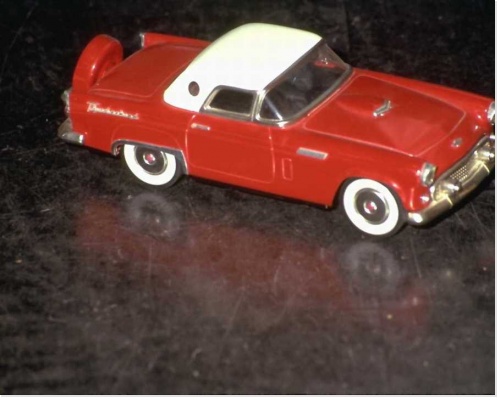 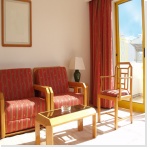 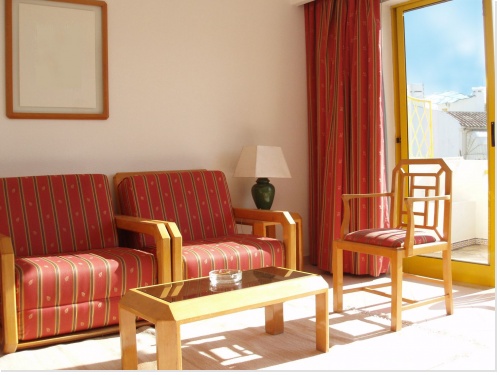 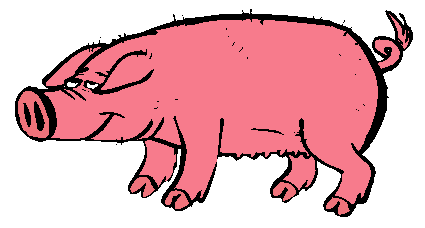 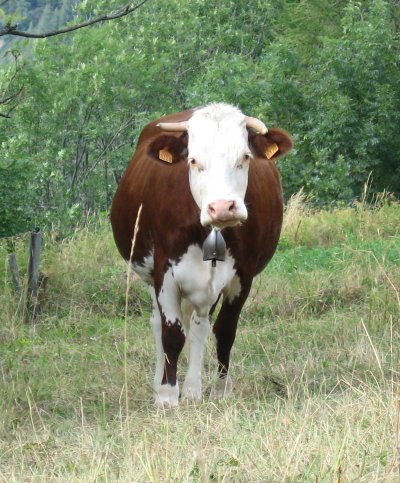 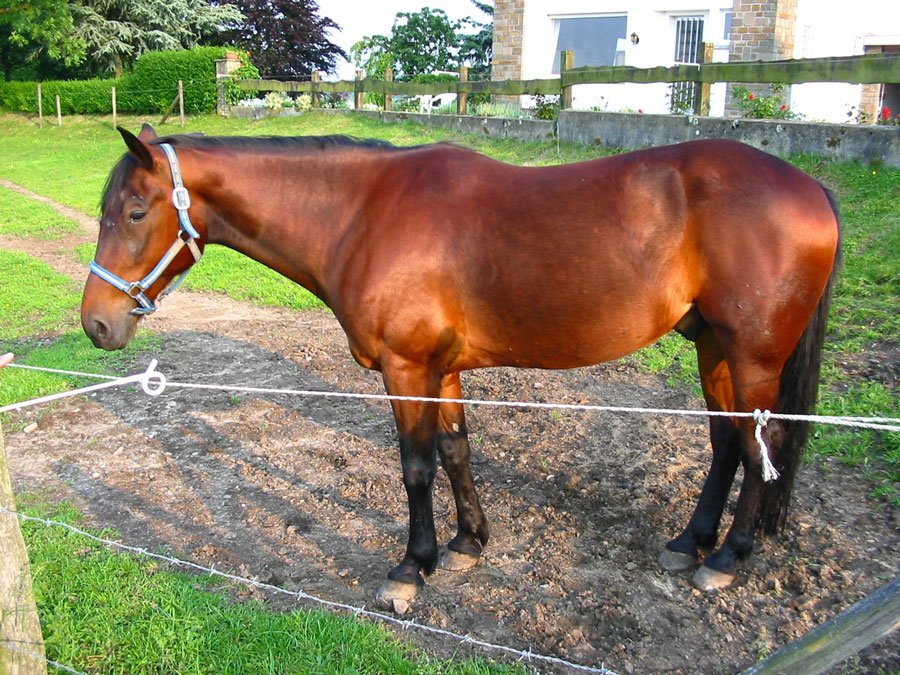 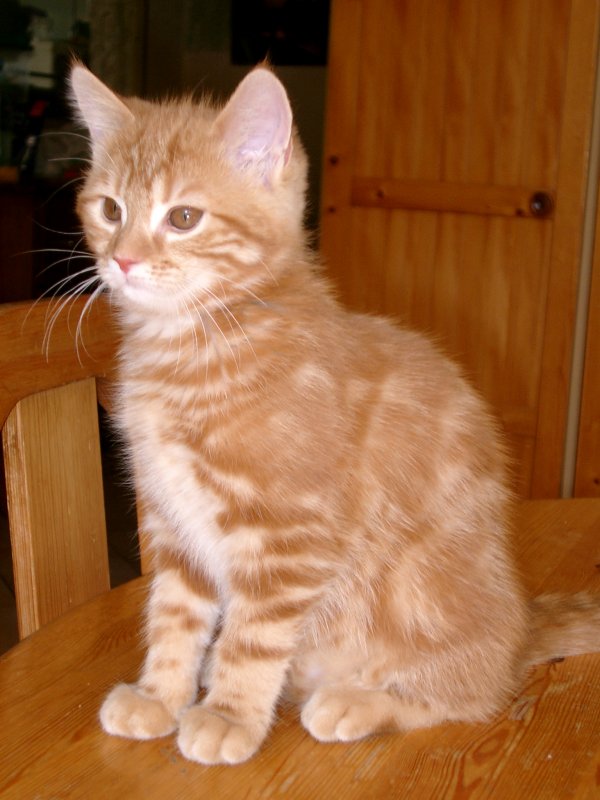 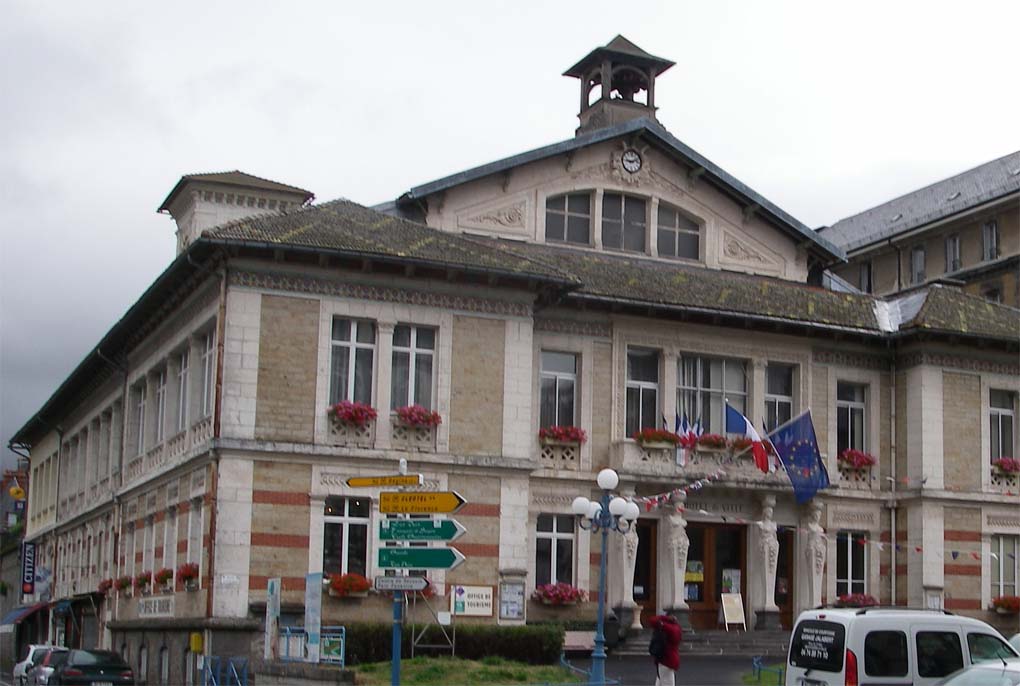 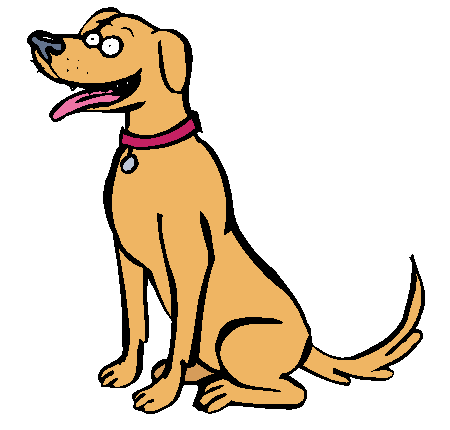 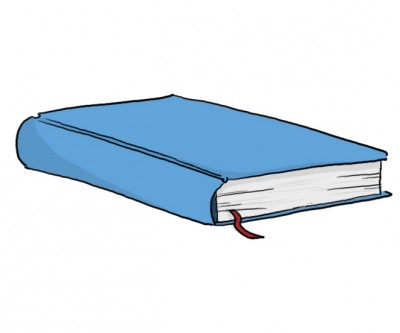 hundenkattenhästenkongrisenbilenhusetbokenstolenbordetINTEêtre=vara i presens (=är)avoir=ha,få i presens (=har)parler=prata i presens (=pratar)jetuil/ellenousvousilsvilken dag är det?det är torsdagdet är inte måndagidagvilket datum är det?det är den 20:e septemberdet är den........(dagens datm)jag är svenskjag är inte franskpratar ni engelska?jag talar franskajag talar inte tyskahan är svenskhon är svenskaär ni fransk?han är inte engelskär du trött?nej, vi är inte tröttabestämd formen/ett – obestämd formex) chien - hundle chien - hundenun chien – en hundchatvachechiennechameaucochonpucerenardbaleinelouplynxgrenouillemouchelapinrattortueoiseauhirondelleserpentélansauterellepoissonaraignéeboucvermouettegirafejag är svenskhon talar franskadu är inte franskhan har inte en kattjag är tröttdu är en grishon är inte dumvi talar inte svenskade är franskavi är inte engelskadu har en hästde har inte en grisni har inte ett husjag har en bilhon talar inte tyskajag förstårjag vet intehan talar inte arabiska (arabe)vi talar spanskade är härtalar du inte engelska?hon är snyggdu är inte vitni talar svenskajag har inte en brorvi är gifta (mariés)du är inte gifthon är berömd (célèbre)607586956576916689ett äppleen bananett päronen apelsinen persikaen jordgubbeett hallonen fruktett plommonett körsbärjag äter ett äpplejag älskar bananerhar du ett plommon?han äter en jordgubbejag gillar inte persikorhar ni körsbär ?jag skulle vilja ha en fruktfinns det päron?hon har ett stort hallonjag avskyr jordgubbargillar du äpplen?hon gillar inte bananervarsågod ett litet körsbäräter du en apelsin?nej, jag äter en jordgubbehar ni plommon ?jag skulle vilja ha päronhon avskyr hallonäter ni apelsiner ?här är en god banan89frukt8792hallonpäron7566persikapäron87bananbanan8976apelsin86hallonjordgubbejordgubbeäpple6589frukt6476körsbär92hallon6091hallonfrukt6487jordgubbe86plommon896075körsbär8964päron64persika76körsbär87banankörsbärapelsin8792916092persikajordgubbe65959586körsbäräppleapelsinbanan668975plommon75866660bananfrukt669160persika87plommonapelsin95äpplepersika956664869595hallonäpple91jordgubbebananhallonplommon9276körsbär6675apelsin759176frukt60frukt91äpple6576apelsinäppleplommonplommonpäronpäronjordgubbepäron65persika926564658690hallonpäron67äpple7270fruktquestionsscoreTu as combien de fraises ?6271817687Tu as combien de framboises ?7782707292Il y a combien de framboises ?6497778860Il y a combien de prunes ?7484759590Il y a combien d’oranges?6796779060Vous avez combien de fraises ?7167709194Tu as combien de fruits ?9987896490Il y a combien de poires ?6377747284Vous avez combien de cerises ?7266679284Il y a combien de pêches ?6573786994Il y a combien de cerises ?6297637385Tu as combien d’oranges ?7869837386Vous avez combien de prunes ?6972929367Vous avez combien de framboises ?8693879168Il y a combien de fraises ?6598798295Tu as combien de bananes ?6384767488Vous avez combien de pommes ?9878808988Vous avez combien d’oranges?7369806864Il y a combien de bananes ?7568967893Il y a combien de pommes ?6496768189Tu as combien de prunes ?7974827591Tu as combien de poires ?9865837985Vous avez combien de fruits ?7090838665Il y a combien de fruits ?8394767099Tu as combien de cerises ?6086976289Tu as combien de pommes ?8081758866Vous avez combien de bananes ?8268798563Vous avez combien de poires ?6671809562Tu as combien de pêches ?6063788492Vous avez combien de pêches ?8599668781607586956576916689ett äppleen bananett päronen apelsinen persikaen jordgubbeett hallonen fruktett plommonett körsbärjag äter ett äpplejag älskar bananerhar du ett plommon?han äter en jordgubbejag gillar inte persikorhar ni körsbär ?jag skulle vilja ha en fruktfinns det päron?hon har ett stort hallonjag avskyr jordgubbargillar du äpplen?hon gillar inte bananervarsågod ett litet körsbäräter du en apelsin?nej, jag äter en jordgubbehar ni plommon ?jag skulle vilja ha päronhon avskyr hallonäter ni apelsiner ?här är en god bananstorlitengoddåligvackervackerfulunggammalroligen tomaten salladen gurkaen moroten löken bönaen vitlöken paprikaen potatisen grönsaken stor tomaten liten salladen god potatisen dålig moroten vacker bönaen ung gurkaen liten potatisen stor löken vacker tomaten god vitlöken dålig grönsaken dålig salladjag äter en gammal tomatjag avskyr den lilla paprikanjag skulle vilja ha en gammal potatisjag älskar små grönsakeren grön gurkaen rolig tomaten ful paprikaen röd löken gul moroten rolig salladen timmetimmenminushan är/den är2010255två timmarsju timmarhur mycket är klockan?ursäkta mig« hur mycket är klockan ? » (har ni timmen ?)klockan är 3klockan är 8klockan är 211.1015.2020.0522.2517.1018.0521.2014.2516.0016.0519.1020.5514.5017.4018.5519.3513.5016.4017.5518.35svenskfranskengelsktyskamerikanskspanskitalienskryskkinesiskeuropeiskc’est bience n’est pas bienje suis tristequelle chance !c’est cher icipeut-êtremoi aussiet vous ?quand ?elle habite en Autricheelle travaille beaucoupde rienvoilà monsieurexcusez-moi mademoiselleje ne sais pasje mange beaucoupje n’aime pas les escargotsc’est facilece n’est pas difficilej’ai faimc’est combien ?vous habitez en Suède ?j’ai mal à la têteje suis maladetu n’es pas fatigué ?il n’y a pas de toilettes icimon frère s’appelle Françoisil a soixante-douze ans14.0015.1017.2018.0516.4018.5520.3517.30vilken dag är det ?det är onsdagvilken färg är det?det är bruntvilket djur är det?det är en fågelvilket datum är det?det är den 30:e julivilken frukt är det?det är en melonvilken grönsak är det?det är en potatisvilken stad är det?det är Västeråsvilken bok är det?det är Bibelnvilken sida är det?det är sidan 45vilken grupp är det?det är Superbusvilken sport är det?det är ishockeyvilket land är det?det är Sverigevilken gata är det?det är den Stora Gatankvart ihalvkvart övertio iklockan är........klockan är........hur mycket är klockan ?hur mycket är klockan ?18.1515.1517.3019.3020.4513.4515.3016.1516.4520.3021.1522.45det är kalltdet regnardet blåserdet är vackert väderdet snöardet är varmtdet är dåligt väderdet är dimmigtdet är gråttdet är soligtdet är molnigtdet är inte kalltdet regnar intedet är inte vackert väder idagskriv i bestämd form (le eller la) på franskatennisfotbollbasketskidåkningcyklingsportsimningfriidrottboxningchokladglasssyltostjag gillarjag gillar intejag avskyrtycker du om....gillar ni..........?han avskyrtycker du inte om....?jag gillar friidrottgillar du inte tennis?hon avskyr chokladgillar ni sylt?jag gillar inte osttycker du om cykling?jag avskyr sporthan avskyr boxninggillar du inte glass?jag avskyr simningtycker ni om skidåkning?magehuvudarmhandbenhårörarygghalsfotj’ai mal aux dentstu as mal au nez ?il a mal aux oreilleselle a mal au genounous avons mal aux piedsvous avez mal à la boucheils ont mal aux doigtsj’ai mal aux yeuxjag har ont i huvudethon har ont i magendu har ont i armenvi har ont i benende har ont i händernajag har ont i ryggenhar du ont i halsen ?han har ont i handenhon har ont i fotenjag har inte ont i magenhar du inte ont i benet?hon har ont i näsanvi har ont i öronenhan har inte ont i ryggenvar har du ont?har ni ont i tänderna ?jag har ofta ont i knäetdet gör onthon har ont i armenvar har ni ont?bakomframförpåunderitill vänster (om)till höger (om)bredvidmittemoti mitten avbordetbilencykelnhusetkossanbordet är på bilenkossan är under bordetcykeln är i bilenhuset är till vänster om kossanbilen är framför husetkossan är bakom bordetcykeln är till höger om bordetcykeln är bredvid husetkossan är på cykelnbordet är under kossanbilen är framför cykelncykeln är mittemot bordettu mesures combien?je mesure 1 mètre 88tu pèses combien ?je pèse 97 kilosquel âge a ton frère ?mon frère a quinze ansquel âge a ta sœur ?ma sœur a quarante anscomment s’appelle ta cousine ?je n’ai pas de cousinecomment s’appellent tes parents ?où habite ton oncle ?janejochmenbraocksåintevarfördet ärdet finnshanhonvinidevarsågodtackförlåtursäkta migkanskehejhej dåvar?närhurhur många/mycket?vilken, vilketoftakanskealltidaldrighärlångtlångt bortanärai närhetennästaniblandellersjälvklartgod, gottdåligvemvadhur dags?titta (på)spela, lekagöraprataläsasjungaätagilla, tycka omavskylyssna (på)jag harjag ärjag är hungrigjag är törstigtröttjag mår brajag mår inte brailla, ontsnälldärbortaingen orsakha en bra dagjag skulle viljanågonnågotingentingalltför, för atttill, åt, isnartbara, endastensamtillsammansoktycka, tänkaförrättefterrättefterrättdrickahuvudrätttill förrätttill förrätttill förrättjag tarvad önskas?sedan, däreftervilken stekning?vilken stekning?vilken stekning?här är matsedelnvälstektvälstektmediummediumblodigjag skulle vilja hajag skulle vilja havad har ni?vad har ni?vad finns det?med eller utan sås?med eller utan sås?mer bröd tackmer bröd tacken flaska vattenköttköttfiskfiskkycklingsoppasoppagrönsakergrönsakerpastarisrispommes-fritespommes-fritesdressingsaltsaltpepparpepparsenappepparsåspepparsåsett glas vattenett glas vattenmycket pommes-friteskyparn!kyparn!kan jag få........kan jag få........smakade det bra?mycket godmycket goddet var utsöktdet var utsöktnotan tack!jag skulle vilja ha mer bröd, tackjag skulle vilja ha mer bröd, tackjag skulle vilja ha mer bröd, tackjag skulle vilja ha mer bröd, tackmineralvattenkolsyratkolsyratutan kolsyrautan kolsyraen löksoppaen gaffelen gaffelen kniven kniven skeden tröjaen skjortaen kepsen skoen strumpaen jackaen mössaen kjolen klänningen blusen slipsen byxaen handskeen stövelen sjaljag vill bara titta litejag vill bara titta liteprovhytterprovhytterför storför bredför bredstorlekden passar brapassar kjolen?passar kjolen?för dyrpå reavilken modell?vilken modell?snyggfår ni hjälp?kan jag?kan ni hjälpa mig?kan ni hjälpa mig?en tröjaen skjortaen kepsen skoen strumpaen jackaen mössaen kjolen klänningen blusjag har en grön tröjahar du en vit blus?jag tycker om din mössaen ful kepsjag letar efter snygga skjortorhar ni kjolar?vilken snygg sko !vilka snygga skor!var är provhytterna?kan jag hjälpa er?kan jag få prova skjortan?kan jag få prova den?jag vill bara titta litehar ni strumpor?vilken storlek ?vilken skostorlek ?har ni stora byxor?jag gillar inte blusenklänningen är för stortröjan är för litenfinns det andra modeller?det är på modet nujag gillar inte färgenpassar blusen?skjortan passar er mycket brahar ni svarta skor för damer?jackan är fuldet är rea idagen pojkemin pojkeen flickamin flickaen grisdin grisen fiskvår fisken kjoler kjolsingulier - man äger 1 saksingulier - man äger 1 saksingulier - man äger 1 sakpluriel - man äger flera sakerpluriel - man äger flera sakermasculinfémininägaren/ägarnamasculin+fémininägaremin, mittminadin, dittdinahans, hennes, sin, sittsina, hans, hennesvår, vårtvåraer, erteraderas, sinderas, sinapapiermvårt papperfeuillesfpldina blad, lövfeuillefditt löv, bladordinateurmmin datorfenêtrefmitt fönsterfenêtresfplvåra fönsterordinateurmhans datorécranmdin skärmordinateursmplhennes datorerpapiersmplmina pappertablettes tactilesfplsurfplattortablette tactilefhennes surfplattaécranmhennes skärmclaviersmplderas tangentbordportablesmplera mobilerfenêtrefhans fönsterclé USBfderas usbminneportablemdin mobiltelefonnuméromditt nummerlecteur dvdmer dvdspelaretablette tactilefer surfplattaclé USBfvårt usbminnenotretonmesmétroleursonmotosbicyclettenotremobylettetrainsbateaubarquebagnoletonvélomonmatrainleursmonvoituretrottinettesachaussurestafuséestatracteurpoussettegyropode (m)votretesmontgolfièremasesvotretapis volantsanavettesonavionjag görjag går, mår, skalljag tittar påjag vetjag förstårjag kanjag villjag trorjag letar efterjag gillarjag tänker, tyckerjag hittarjag serjag tarjag läserQu’est-ce que tu cherches?Qu’est-ce que tu aimes comme sport?Qu’est-ce que tu n’aimes pas comme boisson?Qu’est-ce que tu lis actuellement?Qu’est-ce que tu penses de Bingolotto?Qu’est-ce que tu déteste comme couleur?Qu’est-ce que tu fais ce soir?Qu’est-ce que tu regardes à la télé?Qu’est-ce que tu écoutes comme musique?Qu’est-ce que tu manges le matin?Qu’est-ce que tu bois le matin?Comment vas-tu?Quelles langues parles-tu?Quel temps fait-il aujourd’hui?Que fait ton père?Qu’est-ce que tu penses du foot?il partelle dorttu faiselle voitil peutje saisil prendvous prenez elle regardeils voienttu viensil veutvous venezvous faiteselle vaelle sortils fontvous pouveznous voulonsvous comprenezils peuventvous allezelle boitje metsje viensjag gördu görhan görhon görvi görni görde göratt göravad gör du ?jag gör ingentinghan gör alltvad gör ni?du gör många sakerjag gör inte allthon städarhan diskardu sportarjag tvättarni lagar matvi bäddarjag städar mitt rumvilken storlek har ni?vad gör ni i livet? (vilket yrke..)det gör ingentingdu gör musik (håller på med musik)det är vackert väderhon bakar bröd det gör ontgör det som ni villjag leker en lek (jag gör ett spel)ska vi göra en promenad?vad gör dina föräldrar ?han rider oftavad blir det? vad kostar det ?c’est quel jour ?c’est quel chiffre* ?c’est quelle date ?c’est quelle chaîne ?c’est quel sport ?c’est quel mois ?c’est quelle école ?c’est quelle planète ?c’est quel animal ?c’est quel livre* ?c’est quelle couleur* ?c’est quelle page ?c’est quel prof ?c’est quel tableau ?c’est quelle voiture ?c’est quelle rue ?c’est quel hôtel ?c’est quel journal ?c’est quelle marque ?c’est quelle boisson* ?c’est quel film ?c’est quel parfum ?c’est quelle taille ?c’est quelle fleur* ?c’est quel appartement ?c’est quel pays ?c’est quelle musique ?c’est quelle capitale ?c’est quel instrument ?c’est quelle heure ?titta! (titta)kom! (komma)lyssna ! (lyssna)sluta ! (sluta)gå ut ! (gå ut)ät ! (äta)skriv ! (skriva)betala ! (betala)köp ! (köpa)berätta ! (berätta)ge mig...(ge)säg mig.... (säga)je me couchetu te réveillesil se lèveelle se raseon se dépêchenous nous lavonsvous vous baignezils se douchentje me peignetu te brosses les dentsil se calmeelle se fâcheon se déshabillenous nous habillonsvous vous énervezils se maquillentlärareläkarepolissjuksköterskasnickarerörmokareapotekaredatateknikermålareingenjörmekanikeradvokatförsäljarekocklantbrukareförfattareLaos (le)Ouzbékistan (l') (masc.)Soudan (le)Lituanie (la)Estonie (l') (fém.)Sainte-LucieHaïti (masc.)Sri Lanka (masc.)Cap-Vert (le)Autriche (l') (fém.)Niger (le)Corée du Nord (la)Grèce (la)Érythrée (l')(fém.)Ouganda (l') (masc.)Andorre (l') (fém.)Croatie (la)Tadjikistan (le)Inde (l') (fém.)Qatar (le)Afrique du Sud (l') (fém.)Tanzanie (la)Swaziland (le)Chypre (fém.)Congo (le)Panama (le)Maroc (le)Hongrie (la)Thaïlande (la)Turquie (la)NiueSlovaquie (la)Malawi (le)Syrie (la)Tuvalu (masc.)Salomon (les Îles)Sénégal (le)Lesotho (le)Slovénie (la)Yémen (le)Suisse (la)Mongolie (la)Tunisie (la)Portugal (le)Mexique (le)Népal (le)Bhoutan (le)Irlande (l') (fém.)Libye (la)Oman (masc.)Dominique (la)Bulgarie (la)Somalie (la)Équateur (l') (masc.)Brunei (le)Maurice (fém.)Barbade (la)Géorgie (la)Burkina (le)Bahreïn (masc.)Singapour (fém.)Afghanistan (l') (masc.)Danemark (le)Azerbaïdjan (l') (mas.)Éthiopie (l') (fém.)Guinée (la)Finlande (la)Cambodge (le)Guatemala (le)Saint-MarinJordanie (la)Japon (le)Madagascar (fém.)Micronésie (la)Ghana (le)Comores (les) (fém.)Zimbabwe (le)Togo (le)Yougoslavie (la)Angola (l') (masc.)Algérie (l') (fém.)Jamaïque (la)Corée du Sud (la)Zaïre (le)BelauBénin (le)Antigua-et-Barbuda (fém.)Indonésie (l')(fém.)Colombie (la)Guyana (la)Côte d'Ivoire (la)Iran (l') (masc.)Kiribati (fém.)Égypte (l') (fém.)Bangladesh (le)Koweït (le)Guinée équatoriale (la)Gabon (le)Sierra Leone (la)Bolivie (la)Émirats arabes unis (les)Albanie (l') (fém.)Italie (l') (fém.)Turkménistan (le)Pologne (la)Royaume-Uni (le)Iraq (l') (masc.)Israël (masc.)Mauritanie (la)Suède (la)Belgique (la)Rwanda (le)Pérou (le)Liberia (le)Viêt Nam (le)Paraguay (le)Uruguay (l')Ukraine (l') (fém.)Zambie (la)Malte (fém.)Pakistan (le)Australie (l') (fém.)Roumanie (la)Seychelles (les) (fém.)Norvège (la)Maldives (les) (fém.)Tchad (le)Espagne (l') (fém.)Kirghizistan (le)République centrafricaine (la)Papouasie - Nouvelle Guinée (la)Pays-Bas (les)Bosnie-Herzégovine (la)Luxembourg (le)Namibie (la)Moldavie (la)Nigeria (le)Nicaragua (le)Venezuela (le)Kenya (le)VanuatuSuriname (le)Macédoine Russie (la)Brésil (le)Islande (l') (fém.)Botswana (le)Nouvelle-Zélande (la)Birmanie (la)France (la)Saint-Siège (le), ou le VaticanSalvador (le)Philippines (les) (fém.)Mozambique (le)Cook (les Îles)Grenade (la)Liban (le)Kazakhstan (le)Arabie saoudite (l') (fém.)Djibouti (masc.)Argentine (l') (fém.)Nauru (fém.)Burundi (le)Congo (la Rép. dém. du) Gambie (la)Chine (la)Fidji (les) (fém.)Belize (le)Arménie (l') (fém.)Costa Rica (le)Cuba (fém.)Marshall (les Îles)Tonga (les) (fém.)Bahamas (les) (fém.)Biélorussie (la)Canada (le)Monaco (masc.)Mali (le)Cameroun (le)Allemagne (l') (fém.)Chili (le)Trinité-et-Tobago (la)Liechtenstein (le)Malaisie (la)Honduras (le)Guinée-Bissau (la)République tchèque (la)États-Unis (les)Lettonie (la)Sao Tomé-et-Principe (masc.)République dominicaine (la)Samoa occidentales (les)Saint-Christophe-et-Niévès (masc.)Saint-Vincent-et-les GrenadinesPAYSCAPITALESPAYSCAPITALESAlbanieTiranaLituanieVilniusAllemagneBerlinLuxembourgLuxembourgAndorreAndorre-la-VieilleMacédoineSkopjeAutricheVienneMalteLa ValetteBelgiqueBruxellesMoldavieChisinauBiélorussieMinskMonacoMonacoBosnie-HerzégovineSarajevoMonténégroPodgoricaBulgarieSofiaNorvègeOsloChypreNicosiePays-BasAmsterdam (ou La Haye)CroatieZagrebPologneVarsovieDanemarkCopenhaguePortugalLisbonneEspagneMadridRépublique TchèquePragueEstonieTallinnRoumanieBucarestFinlandeHelsinkiRoyaume-UniLondresFranceParisSaint-MarinSaint-MarinGrèceAthènesSaint-Siège, ou le VaticanVaticanHongrieBudapestSerbieBelgradeIrlandeDublinSlovaquieBratislavaIslandeReykjavikSlovénieLjubljanaItalieRomeSuèdeStockholmLettonieRīgaSuisseBerneLiechtensteinVaduzUkraineKievPAYSCAPITALESPAYSCAPITALESAlbanieLituanieAllemagneLuxembourgAndorreMacédoineAutricheMalteBelgiqueMoldavieBiélorussieMonacoBosnie-HerzégovineMonténégroBulgarieNorvègeChyprePays-BasCroatiePologneDanemarkPortugalEspagneRépublique TchèqueEstonieRoumanieFinlandeRoyaume-UniFranceSaint-MarinGrèceSaint-Siège, ou le VaticanHongrieSerbieIrlandeSlovaquieIslandeSlovénieItalieSuèdeLettonieSuisseLiechtensteinUkrainePAYSCAPITALESAfghanistanKaboulArabie saouditeRiyadArménieErevanAzerbaïdjanBakouBahreïnManamaBangladeshDaccaBhoutanThimphouBruneiBandar Seri BegawanCambodgePhnom PenhChinePékinCorée du NordPyongyangCorée du SudSéoulEmirats arabes unisAbou DhabiGéorgieTbilissiIndeNew DelhiIndonésieJakartaIraqBagdadIranTéhéranIsraëlTel AvivJaponTokyoJordanieAmmanKazakhstanAlmatyKirghizistanBichkekKoweïtKoweïtLaosVientianeLibanBeyrouthMalaisieKuala LumpurMaldivesMaléMongolieOulan-BatorMyanmarRangoon ou NaypyidawNépalKatmandouOmanMascateOuzbékistanTachkentPakistanIslamabadPhilippinesManilleQatarDohaRussieMoscouSingapourSingapourSri LankaColomboSyrieDamasTadjikistanDouchanbéThaïlandeBangkokTurkménistanAchgabatTurquieAnkaraViêt NamHanoïYémenSanaaPAYSCAPITALESAfrique du sudPretoriaAlgérieAlgerAngolaLuandaBéninPorto-Novo ou CotonouBotswanaGaboroneBurkina-FasoOuagadougouBurundiBujumburaCamerounYaoundéCap-VertPraiaComoresMoroniCongoKinshasaCongo (rép. Démocratique du)BrazzavilleCôte d'ivoireAbidjan ou YamoussoukroDjiboutiDjiboutiEgypteLe CaireErythréeAsmaraEthiopieAddis AbebaGabonLibrevilleGambieBanjulGhanaAccraGuinéeConakryGuinée-BissauBissauGuinée équatorialeMalaboKenyaNairobiLesothoMaseruLiberiaMonroviaLibyeTripoliMadagascarAntananarivoMalawiLilongweMaliBamakoMarocRabatMauricePort LouisMauritanieNouakchottMozambiqueMaputoNamibieWindhoekNigerNiameyNigeriaAbujaOugandaKampalaRépublique centrafricaineBanguiRwandaKigaliSao tomé-et-principeSao ToméSénégalDakarSeychellesVictoriaSierra LeoneFreetownSomalieMogadiscioSoudanKhartoumSwazilandMbabaneTanzanieDar es SalamTchadN'DjamenaTogoLoméTunisieTunisZambieLusakaZimbabweHararePAYSCAPITALESAlbanieTiranaAllemagneBerlinAndorreAndorre-la-VieilleAutricheVienneBelgiqueBruxellesBiélorussieMinskBosnie-HerzégovineSarajevoBulgarieSofiaChypreNicosieCroatieZagrebDanemarkCopenhagueEspagneMadridEstonieTallinnFinlandeHelsinkiFranceParisGrèceAthènesHongrieBudapestIrlandeDublinIslandeReykjavikItalieRomeLettonieRīgaLiechtensteinVaduzLituanieVilniusLuxembourgLuxembourgMacédoineSkopjeMalteLa ValetteMoldavieChisinauMonacoMonacoMonténégroPodgoricaNorvègeOsloPays-BasAmsterdam (ou La Haye)PologneVarsoviePortugalLisbonneRépublique TchèquePragueRoumanieBucarestRoyaume-UniLondresSaint-MarinSaint-MarinSaint-Siège, ou le VaticanVaticanSerbieBelgradeSlovaquieBratislavaSlovénieLjubljanaSuèdeStockholmSuisseBerneUkraineKievPAYSCAPITALESBahamasNassauBarbadeBridgetownBelizeBelmopanCanadaOttawaCosta RicaSan JoséCubaLa HavaneDominiqueRoseauEtats-UnisWashingtonGrenadeSaint-GeorgesGuatemalaGuatemalaHaïtiPort-au-PrinceHondurasTegucigalpaJamaïqueKingstonMexiqueMexicoPanamaPanamaRépublique dominicaineSaint-DomingueSaint-Christophe-et-NiévèsBasseterreSainte-LucieCastriesSaint-Vincent-et-les GrenadinesKingstownSalvadorSan SalvadorTrinité-et-TobagoPort of SpainPAYSCAPITALESArgentineBuenos AiresBolivieLa PazBrésilBrasiliaChiliSantiagoColombieBogotaéquateurQuitoGuyanaGeorgetownNicaraguaManaguaParaguayAsunciónPérouLimaSurinameParamariboUruguayMontevideoVenezuelaCaracasPAYSCAPITALESAustralieCanberraCook (les îles)AvaruaFidjiSuvaKiribatiTarawaMarshall (les îles)MajuroMicronésiePalikirNauruYarenNiueAlofiNouvelle-ZélandeWellingtonPalaosKororPapouasie - Nouvelle GuinéePort MoresbySalomon (les îles)HoniaraSamoa occidentalesApiaTongaNuku'alofaTuvaluFunafutiVanuatuPort-Vila